АДМИНИСТРАЦИЯЗАКРЫТОГО АДМИНИСТРАТИВНО-ТЕРРИТОРИАЛЬНОГО ОБРАЗОВАНИЯ СОЛНЕЧНЫЙПОСТАНОВЛЕНИЕОБ УТВЕРЖДЕНИИ ВРЕМЕННЫХ СХЕМ РАЗМЕЩЕНИЯ ДОРОЖНЫХ ЗНАКОВ ПО УЧАСТКУ ЛЕДОВОЙ ПЕРЕПРАВЫ АВТОМОБИЛЬНОЙ ДОРОГИ «ПОДЪЕЗД К ОСТРОВУ ГОРОДОМЛЯ (ЗАТО «СОЛНЕЧНЫЙ») В целях обеспечения безопасности дорожного движения, повышении безопасности граждан, в соответствии с Федеральным Законом от 10.12.1995 № 196-ФЗ «О безопасности дорожного движения», Федеральным Законом от 06.10.2003 № 131-ФЗ «Об общих принципах организации местного самоуправления в Российской Федерации», ГОСТ Р 52289-2004 «Технические средства организации дорожного движения. Правила применения дорожных знаков, разметки, светофоров, дорожных ограждений и направляющих устройств», во исполнение государственных полномочий по содержанию автомобильных дорог общего пользования межмуниципального значения Тверской области, переданных органам местного самоуправления ЗАТО Солнечный, в соответствии с законом Тверской области от 29.12.2016 года № 99-ЗО, руководствуясь Протоколом заседания межведомственной комиссии по обеспечению безопасности дорожного движения в ЗАТО Солнечный Тверской области (протокол № 2 от 16.01.2017 года), администрация ЗАТО Солнечный ПОСТАНОВЛЯЕТ:Утвердить временную схему размещения дорожных знаков «Выезд на участок ледовой переправы через КПП Южная» (приложение 1).Утвердить временную схему  размещения дорожных знаков «Выезд на участок ледовой переправы через о. Кличен» (приложение 2).Настоящее постановление вступает в силу с момента подписания.Настоящее постановление подлежит опубликованию в газете «Городомля на Селигере» и размещению на официальном сайте администрации ЗАТО Солнечный.Глава администрации ЗАТО Солнечный                       	                        В.А. Петров  17.01.2017ЗАТО Солнечный№_5__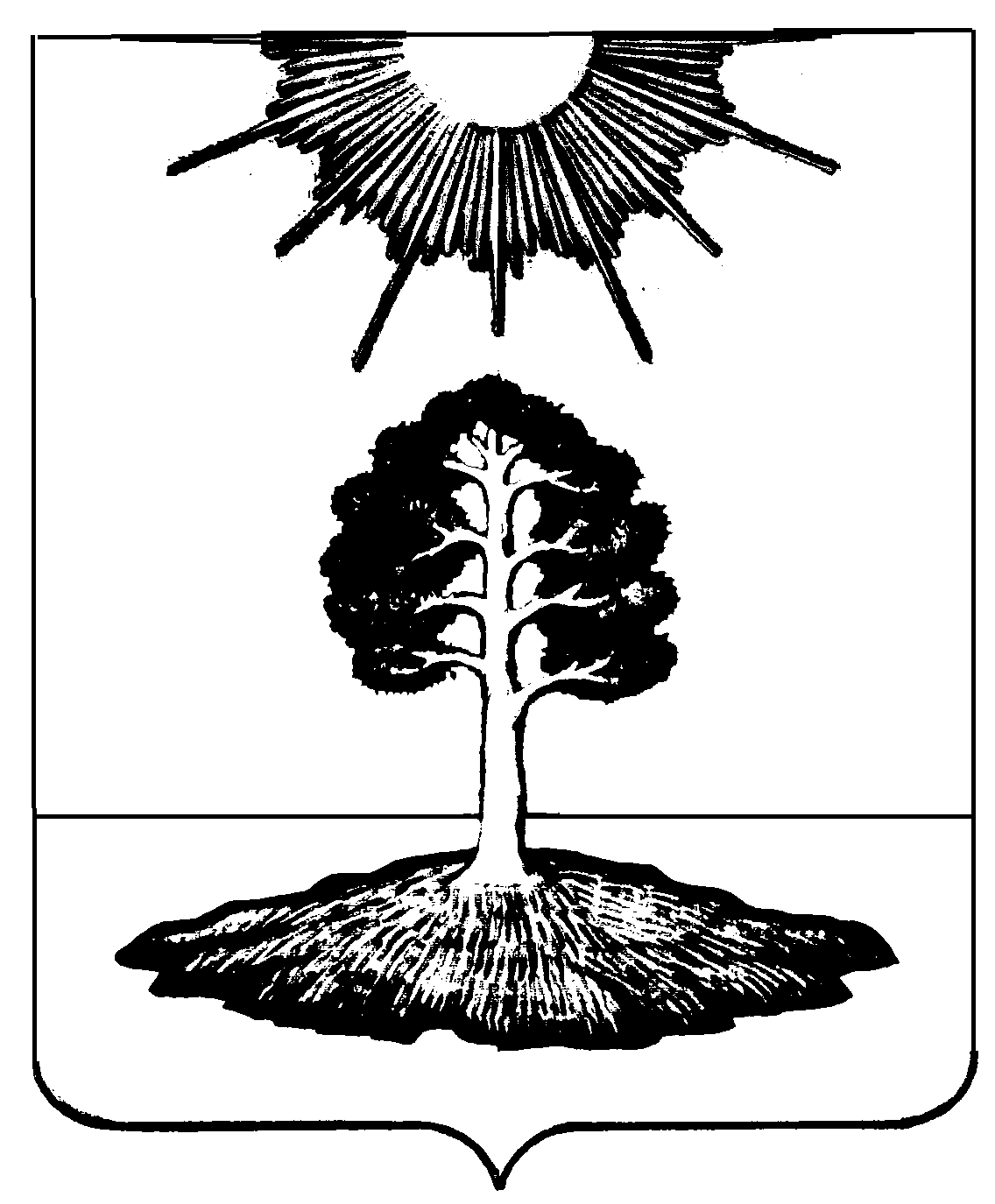 